 ÅKERS IDROTTSFÖRENING 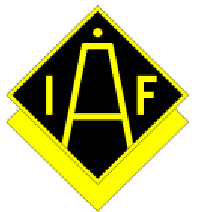 Protokoll nummer 2. 2020 för Huvudstyrelse i Åkers IF Lheticia Larsson Porsin sekreterareSven-Åke HögkvistChristian BjörkmanAnna-Karin Wilmi Eklund OrdförandeVeijo StenbäckAnnette LindblomPetra Wallenström Frånvarande: § 1 	Möets öppnande Ordförande Anna-Karin är öppnar mötet och hälsar alla välkomna.  § 2 	Dagordning Upprättad dagordning fastställdes. § 3     	Föregående mötesprotokoll Föregående mötesprotokoll från den 21 januari godkändes och lades till handlingarna. § 4 	Kalender   	LOK:en är inrapporterad, Urmas ansvarar.Arbetsmötet i juni 2020 läggs till att hantera föreningsbidragsansökan.Christian presenterar årskalendern, läggs in på hemsidan vid nästa arbetsmöte 10/3Verksamhetsberättelse och bokslut inlämnas till revisorer senast den 23 februari, sektionsordförande ansvarar.Årsmöte hålls 23/3. På arbetsmötet den 10/3 förbereds årsmötet, gör verksamhetsberättelse och reviderar verksamhetsplan.§ 5 	Ekonomi Kassör går igenom ekonomin, förslag om nya avgifter till 2021, för att särskilja om den betalande är ungdom, pensionär- eller stödmedlem. Urmas förbereder förslag till stämman.Urmas informerar fördelningen gällande kommunbidragen.Arbetet med medlemsfakturor och medlemsregister. Fakturering ska komma i gång i januari 2020, fakturorna är konverterade till Fort Nox. Faktureringen haltar. Provar att sätta över faktureringen till Speed ledger. § 6 	Beredningsärenden     Innebandy i Åkers IF: Starta lag, prova på genom huvudstyrelsen. Lheticia ansvarar för information till de ledare som är intresserade att starta.Varje Sektion dokumenterar att ledarna har visat registerutdrag innevarande år.Till nästa år se över kassörsrollen och samordna alla sektioner under en kassör och ett redovisningssystem. Anna-Karin mailar till Sörmlandsidrotten och undersöker information.§ 7	 Informationsärenden Sektionerna som sålt reklam informeras Sven-Åke. Sektionsordförande ansvarar§ 8	 Sektionerna informerar:Fotbollssektionen: Uppstart och ledarmöteHandbollssektionen: FungerandeOrienteringssektionen: Sektionsmöte för uppstart av säsongenSkidsektionen: Sammanställer en motion till årsmötet gällande att lägga sektionen som vilande. Veijo ansvarar.Ishockeysektionen: Arbetet med informationsbladets framtid fortgår.Gymnastiken: Ny styrelse kommer sättas samman och presenteras till årsmötet. Flera aktiva barn och ungdomar. Roligt och fungerande arbete i sektionen.§ 9	Övriga frågor§ 10	Nästa möte. Nästa Huvudstyrelsemöte hålls tisdagen den 11 mars 2020 kl. 18.00 i Brukshallen.§ 11	Mötets avslutande  	Mötets Ordförande, Anna-Karin Wilmi Eklund tackade och avslutade mötet. Åkers Styckebruk 2020-02-13_________________________________                  ________________________________ Lheticia Larsson Porsin, Sekreterare 		Anna-Karin Wilmi Eklund, Ordförande                  Tid:  Tisdagen den 11 februari kl.20.00-21.00Plats:     Bruksvallen, Åkers IF KlubbrummetDeltagare: Urmas Bergfeld Adjungerad kassör